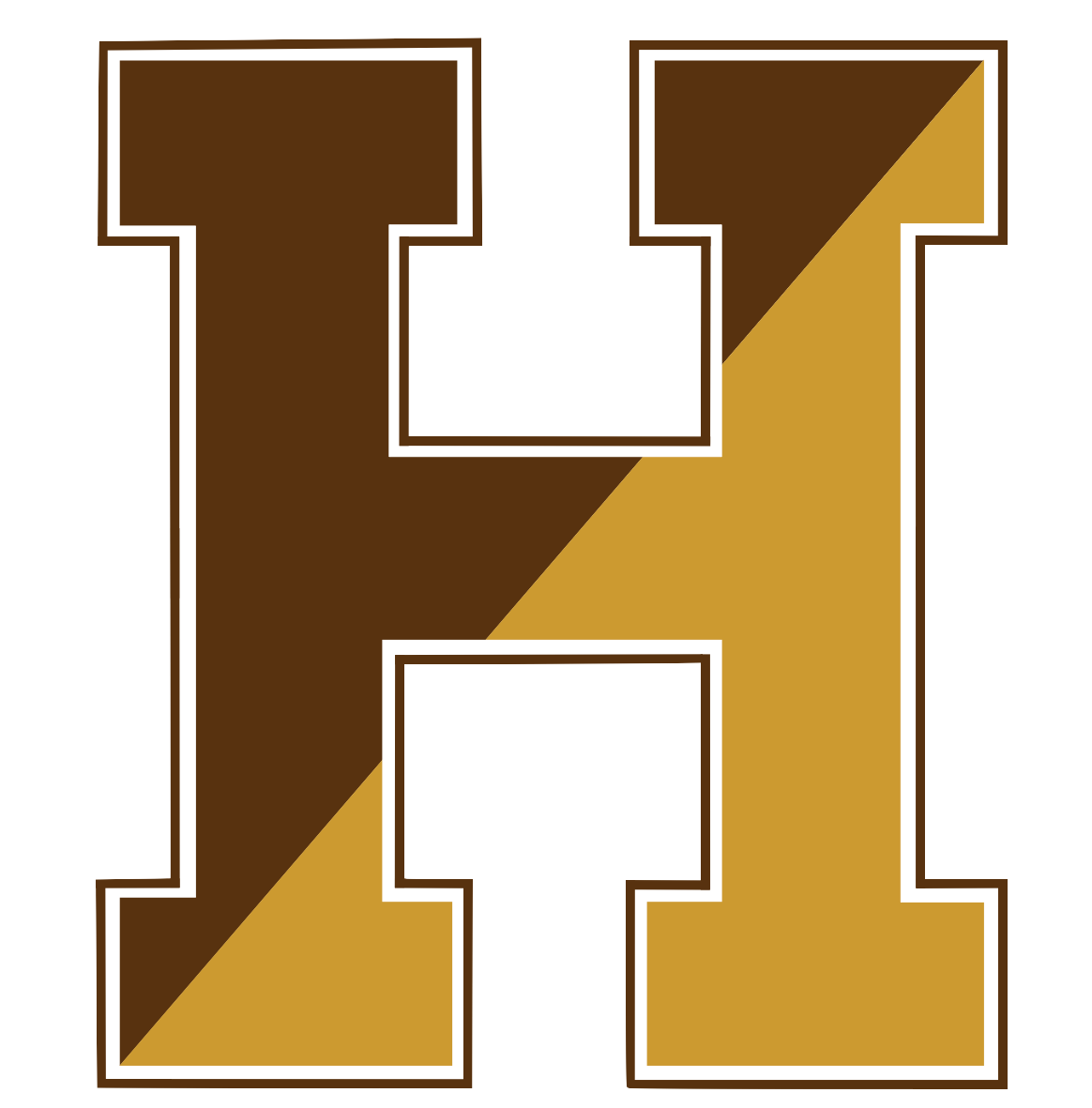 AnnouncementsGood morning. It is Monday, December 20, 2021Please pause for a brief moment of silence…Please rise for the Pledge of Allegiance…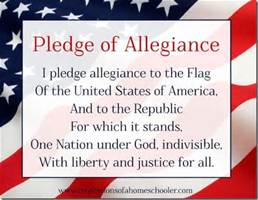 Attention drivers: There have been complaints of speeding on Brook St. Police will be enforcing and ticketing those who are speeding. Slow down!Are you a Junior or Senior interested in politics or business?  Think about doing an internship in the Mayor's office!  Stop by the iSchool to see Ms. Hunt for more information.The HHS Drama Club is hosting a holiday movie night on Wednesday, December 22nd at 6:30 PM. Come join us for an evening of snacks and holiday cheer as we watch Home Alone on the big screen. Tickets are $5 and students must sign up ahead of time. HHS Students only are eligible to attend and must sign up in Mrs. Allen's room, A4. Are you looking for a part-time job?  Check out the Student Job Board in the Mall area and on the HHS website.Italian Club is doing a sauce and seasoning drive for Emaus House. Jars of sauce and seasonings can be dropped off to rooms K13 or K15.The Key Club in collaboration with Student Government Health Care will be holding a food drive for the Veterans Outreach.  All non-perishable food can be brought to a box outside room F19 until December 22.The National Honor Society is collecting donation items for Emmaus house. Items can be dropped off in room 205. Please see the fliers on Google Classroom or around the school to see what donations are needed. 